	MĚSTO ŽATEC	USNESENÍ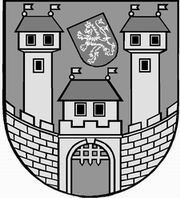 	z 	6	. jednání Rady města Žatce 	konané dne	26.3.2018Usnesení č. 	171 /18	-	210 /18	 171/18	Schválení programu	 172/18	Kontrola usnesení	 173/18	Modernizace a dostavba nemocnice Žatec v rámci projektu RE:START	 174/18	Regionální technologické centrum robotiky v objektu Kláštera kapucínů v 	Žatci	 175/18	Projekt „Informační prvky k podpoře cestovního ruchu v Žatci“ – smlouvy 	o výpůjčce audio průvodců a publikací o městě	 176/18	Revitalizace památky č. p. 1 v Žatci – Radnice města Žatec – Registrace 	akce a Rozhodnutí o poskytnutí dotace	 177/18	Žatec, ul. K. H. Máchy – sesuv svahu – Registrace akce a Rozhodnutí o 	poskytnutí dotace	 178/18	Žádost o provozování tří přípravných tříd při Základní škole a Mateřské 	škole, Žatec, Dvořákova 24, okres Louny	 179/18	Posílení a čerpání FI (pořízení koncertní kytary) - Základní umělecká škola 	Žatec, okres Louny	 180/18	Žádost o čerpání investičního fondu - Městské divadlo Žatec	 181/18	Žádost o čerpání investičního fondu - Městské divadlo Žatec	 182/18	Přijetí věcných darů od anonymních dárců – Městská knihovna Žatec	 183/18	Dodatek č. 1 smlouvy o zajištění zpětného odběru elektrozařízení	 184/18	Finanční příspěvky pro rok 2018 – podpora cílů a opatření Komunitního 	plánu sociálních služeb na rok 2018	 185/18	Souhlas s čerpáním investičního fondu – PO Domov pro seniory a 	Pečovatelská služba v Žatci	 186/18	Partnerská smlouva, Regionální technologické centrum robotiky v objektu 	Kláštera kapucínů v Žatci	 187/18	Sociální a zdravotní komise – zápis z jednání	 188/18	Zápis HIK o provedené inventarizaci za rok 2017	 189/18	Organizační opatření k provedení inventarizace majetku a závazků v roce 	2018	 190/18	Rozpočty a Střednědobé výhledy rozpočtů PO	 191/18	Finanční příspěvky pro rok 2018 – ostatní organizace	 192/18	Dodatek č. 4 Smlouvy o poskytnutí a údržbě software ze dne 22.05.2009 	ve znění dodatků	 193/18	Členství ve Sdružení tajemníků městských a obecních úřadů ČR, z.s.	 194/18	Protokol o výsledku veřejnosprávní kontroly – Technické služby města 	Žatec	 195/18	Informace o investičních akcích odboru rozvoje a majetku města v realizaci v	roce 2018	 196/18	Návrh na změnu ÚP Žatec - právní stav po změně č. 5 - p. p. č. 656/16 k. ú.	Žatec	 197/18	Návrh na změnu ÚP Žatec - právní stav po změně č. 5 - p. p. č. 656/17 k. ú.	Žatec	 198/18	Smlouva o úpravě vzájemných práv a povinností souvisejících se vstupem 	do tělesa silnice - ul. Pražská, Žatec	 199/18	Smlouva o smlouvě budoucí o zřízení služebnosti inženýrské sítě	 200/18	Výpověď nájmu nemovitostí v k. ú. Žatec	 201/18	Veřejné osvětlení na pozemku p. p. č. 3767/37 a p. p. č. 6956 v k. ú. Žatec	 202/18	Odměna správce spol. SERVO s.r.o. za spravované byty	 203/18	Pacht pozemků v k. ú. Žatec za účelem zemědělské výroby	 204/18	Žádost spol. KOITO CZECH s.r.o. o nájem plochy pro umístění reklamy	 205/18	Záměr prodat část pozemku p. p. č. 5502/2 v k. ú. Žatec	 206/18	Prodej části pozemku p. p. č. 6564 v k. ú. Žatec	 207/18	Smlouva o právu umístit a provést stavbu a o uzavření budoucí smlouvy o 	zřízení věcného břemene	 208/18	Smlouva o zřízení věcného břemene – stavba „Infrastruktura pro 5 RD – 	Žatec, vodovodní řád (k. ú. Bezděkov)“	 209/18	Smlouva o budoucí smlouvě o zřízení věcného břemene – stavba „TOS 	Žatec – Malínská“	 210/18	Doplnění programu zastupitelstva města	 171/18	Schválení programuRada města Žatce projednala a schvaluje program jednání rady města.									 T:  26.3.2018	O:	p.	HAMOUSOVÁ	 172/18	Kontrola usneseníRada města Žatce projednala a bere na vědomí kontrolu usnesení z minulých jednání Rady města Žatce a dále schvaluje opravu textu usnesení č. 64/18 Dočasné použití prostředků zřizovatele na 1 pracovní místo; Dohoda č. VCP/DM/A50/2018/20 – ZŠ a MŠ Dvořákova opravila termín pro dočasné použití prostředků zřizovatele na 1 pracovní místo, a to po dobu realizace projektu, tj. do 31.08.2018 v maximální měsíční výši 18.000,00 Kč.	T:	26.3.2018	O:	p.	ŠMERÁKOVÁ	 173/18	Modernizace a dostavba nemocnice Žatec v rámci projektu RE:STARTRada města Žatce projednala a určuje v rámci projektu RE:START jako supervizora starostu města Žatce a jako projektového manažera projektu vedoucího odboru rozvoje a majetku města.	T:	26.3.2018	O:	p.	HAMOUSOVÁ, MAZÁNKOVÁ	 174/18	Regionální technologické centrum robotiky v objektu Kláštera kapucínů	 v ŽatciRada města Žatce projednala a doporučuje Zastupitelstvu města Žatce schválit zajištění předfinancování projektu „Regionální technologické centrum robotiky v objektu Kláštera kapucínů v Žatci“ a zároveň zajištění financování projektu tzn. zajištění spolufinancování obce ve výši min. 5 % celkových způsobilých výdajů projektu a zajištění financování nezpůsobilých výdajů projektu.Předpokládané náklady projektu činí 7.660.407,00 Kč s DPH.	T:	26.3.2018	O:	p.	HORNÁTOVÁ	 175/18	Projekt „Informační prvky k podpoře cestovního ruchu v Žatci“ – 	smlouvy o výpůjčce audio průvodců a publikací o městěRada města Žatce schvaluje uzavření smluv o výpůjčce v předloženém znění a ukládá starostce města podepsat smlouvy o výpůjčce se subjekty: Chrám Chmele a Piva CZ, příspěvková organizace, IČ: 28733088; Chmelařství, družstvo Žatec, IČ: 00212229; Chmelobrana Žatec spolek, IČ: 26995158.	T:	26.3.2018	O:	p.	HAMOUSOVÁ	 176/18	Revitalizace památky č. p. 1 v Žatci – Radnice města Žatec – Registrace 	akce a Rozhodnutí o poskytnutí dotaceRada města Žatce doporučuje Zastupitelstvu města Žatce schválit na základě Registrace akce a Rozhodnutí o poskytnutí dotace schváleného dne 06.03.2018 Ministerstvem pro místní rozvoj v rámci Integrovaného regionálního operačního programu přijetí dotace ve výši 28.153.447,20 Kč na akci „Revitalizace památky č. p. 1 v Žatci – Radnice města Žatec“.	T:	31.5.2018	O:	p.	HORNÁTOVÁ	 177/18	Žatec, ul. K. H. Máchy – sesuv svahu – Registrace akce a Rozhodnutí o 	poskytnutí dotaceRada města Žatce doporučuje Zastupitelstvu města Žatce schválit na základě Registrace akce a Rozhodnutí o poskytnutí dotace schváleného dne 19.02.2018 Ministerstvem životního prostředí v rámci Operačního programu životní prostředí 2014 – 2020 přijetí dotace ve výši 6.576.625,01 Kč na projekt „Žatec, ul. K. H. Máchy – sesuv svahu“.	T:	31.5.2018	O:	p.	HORNÁTOVÁ	 178/18	Žádost o provozování tří přípravných tříd při Základní škole a Mateřské 	škole, Žatec, Dvořákova 24, okres LounyRada města Žatce projednala žádost statutárního zástupce Základní školy a Mateřské školy, Žatec, Dvořákova 24, okres Louny Mgr. Radky Vlčkové a souhlasí s provozováním tří přípravných tříd, a to na pracovišti Lidická 1254 a Dvořákova 24 s účinností od 01.09.2018 do 31.08.2019 za předpokladu, že budou splněna všechna ustanovení § 47 zákona č. 561/2004 Sb., o předškolním, základním, středním, vyšším odborném a jiném vzdělávání (školský zákon), ve znění pozdějších předpisů.	T:	15.6.2018	O:	p.	HORNÁTOVÁ	 179/18	Posílení a čerpání FI (pořízení koncertní kytary) - Základní umělecká 	škola Žatec, okres LounyRada města Žatce projednala žádost ředitelky Základní umělecké školy Žatec, okres Louny a v souladu s ust. § 30 odst. 4 zákona č. 250/2000 Sb., o rozpočtových pravidlech územních rozpočtů, ve znění pozdějších předpisů, dává příspěvkové organizaci souhlas, aby část svého rezervního fondu ve výši 82.000,00 Kč použila k posílení svého fondu investic.Rada města Žatce souhlasí s čerpáním fondu investic Základní umělecké školy Žatec, okresLouny ve výši 82.000,00 Kč, a to na pořízení koncertní kytary.	T:	29.3.2018	O:	p.	HORNÁTOVÁ	 180/18	Žádost o čerpání investičního fondu - Městské divadlo ŽatecRada města Žatce projednala žádost ředitele příspěvkové organizace Městské divadlo Žatec, Dvořákova 27, Žatec Mgr. Martina Veselého a schvaluje čerpání investičního fondu ve výši 100.000,00 Kč na nákup 4 ks divadelních a scénických LED RGB reflektorů JB Lighting A7 do divadla.	T:	29.3.2018	O:	p.	HORNÁTOVÁ	 181/18	Žádost o čerpání investičního fondu - Městské divadlo ŽatecRada města Žatce projednala žádost ředitele příspěvkové organizace Městské divadlo Žatec, Dvořákova 27, Žatec Mgr. Martina Veselého a schvaluje čerpání investičního fondu ve výši 106.500,00 Kč na nákup dvou zdvihacích řetězových motorů do divadla a letního kina.	T:	29.3.2018	O:	p.	HORNÁTOVÁ	 182/18	Přijetí věcných darů od anonymních dárců – Městská knihovna ŽatecRada města Žatce projednala žádost ředitelky Městské knihovny Žatec Mgr. Radky Filkové a dle ustanovení § 27 odst. 7 písm. b) zákona č. 250/2000 Sb., o rozpočtových pravidlech územních rozpočtů, ve znění pozdějších předpisů, souhlasí s přijetím věcných darů pro účel příspěvkové organizace Městská knihovna Žatec, a to knih v celkovém počtu 8 kusů v celkové hodnotě 700,00 Kč od anonymních dárců.	T:	30.3.2018	O:	p.	HORNÁTOVÁ	 183/18	Dodatek č. 1 smlouvy o zajištění zpětného odběru elektrozařízeníRada města Žatce projednala a schvaluje dodatek č. 1 smlouvy o zajištění zpětného odběruelektrozařízení a ukládá starostce města předložený dodatek č. 1 podepsat.									 T:  29.3.2018	O:	p.	TRÁVNÍČEK	 184/18	Finanční příspěvky pro rok 2018 – podpora cílů a opatření Komunitního 	plánu sociálních služeb na rok 2018Rada města Žatce projednala a schvaluje, dle ust. § 102 odst. 3, zákona č. 128/2000 Sb. „o obcích (obecní zřízení)“, ve znění pozdějších předpisů, poskytnutí finančních příspěvků do výše 50.000,00 Kč pro rok 2018 dle předloženého návrhu – oblast podpory cílů a opatření Komunitního plánu sociálních služeb a prorodinných aktivit na rok 2018.Rada města Žatce projednala a doporučuje Zastupitelstvu města Žatce dle § 85 písm. c) zákona č. 128/2000 Sb., o obcích (obecní zřízení), ve znění pozdějších předpisů, schválit poskytnutí finančních příspěvků pro rok 2018 nad 50.000,00 Kč dle předloženého návrhu – oblast podpory cílů a opatření Komunitního plánu sociálních služeb a prorodinných aktivit na rok 2018.Rada města Žatce bere na vědomí, že finanční podpora na registrované sociální služby je poskytnuta v souladu s Rozhodnutím Evropské komise ze dne 20. prosince 2011, č. 2012/21/EU, o použití čl. 106 odst. 2 Smlouvy o fungování Evropské unie na státní podporu ve formě vyrovnávací platby za závazek veřejné služby udělené určitým podnikům pověřeným poskytováním služeb obecného hospodářského zájmu.Rada města Žatce projednala a bere na vědomí zápis z jednání Řídící pracovní skupiny komunitního plánování ze dne 14.03.2018.	T:	31.5.2018	O:	p.	SULÍKOVÁ	 185/18	Souhlas s čerpáním investičního fondu – PO Domov pro seniory a 	Pečovatelská služba v ŽatciRada města Žatce projednala žádost ředitele příspěvkové organizace Domov pro seniory a Pečovatelská služba v Žatci, Šafaříkova 852, 438 01 Žatec Mgr. Petra Antoniho a souhlasí s čerpáním investičního fondu organizace v částce do 121.000,00 Kč k realizaci investiční akce – zastřešení terasy Domova se zvláštním režimem.	T:	15.4.2018	O:	p.	SULÍKOVÁ	 186/18	Partnerská smlouva, Regionální technologické centrum robotiky v 	objektu Kláštera kapucínů v ŽatciRada města Žatce projednala a schvaluje uzavření Partnerské smlouvy s organizací Sedmikráska Žatec, z.s., jež bude součástí příloh projektové žádosti v rámci 3. výzvy MAS Vladař (68. Výzva IROP – zvyšování kvality a dostupnosti infrastruktury pro vzdělávání a celoživotní učení – Integrované projekty CLLD – SC 4.1) a ukládá starostce města Žatce tuto smlouvu podepsat.	T:	31.3.2018	O:	p.	SULÍKOVÁ	 187/18	Sociální a zdravotní komise – zápis z jednáníRada města Žatce projednala a bere na vědomí zápis z jednání sociální a zdravotní komise města Žatce ze dne 14.03.2018.Rada města Žatce projednala a schvaluje poskytnutí finančních příspěvků pro rok 2018 dovýše 110.000,00 Kč dle předloženého návrhu a v souladu se zápisem z jednání sociální a zdravotní komise města Žatce na rok 2018.	T:	30.3.2018	O:	p.	NOVÁKOVÁ	 188/18	Zápis HIK o provedené inventarizaci za rok 2017Rada města Žatce bere na vědomí zápis Hlavní inventarizační komise o provedené inventarizaci majetku a závazků Města Žatce za rok 2017.									 T:  26.3.2018	O:	p.	SEDLÁKOVÁ	 189/18	Organizační opatření k provedení inventarizace majetku a závazků v 	roce 2018Rada města Žatce schvaluje:a) Organizační opatření k provedení inventarizace majetku a závazků Města Žatce v roce 2018 (Organizační opatření) platné pro všechny odbory MěÚ Žatec, organizační složky a příspěvkové organizace zřizované Městem Žatec a organizace spravující majetek Města Žatce.b) Složení hlavní inventarizační komise Města Žatce na rok 2018 dle předloženého návrhu.Rada města Žatce ukládá:1) zaslat Organizační opatření všem odborům MěÚ Žatec, organizačním složkám a příspěvkovým organizacím zřizovaných Městem Žatec.Zodpovídá:  Ing. SedlákováTermín: 30.04.20182) Ředitelům příspěvkových organizací: Mateřská škola speciální, Žatec, Studentská 1416;MŠ Žatec, Studentská 1230; MŠ Žatec, Fügnerova 2051; MŠ Žatec, U Jezu 2903;  MŠ Žatec, Otakara Březiny 2769; MŠ Žatec, Bratří Čapků 2775; ZŠ Žatec, Petra Bezruče 2000; ZŠ Žatec, Komenského alej 749; ZŠ Žatec, nám. 28. října 1019; ZŠ a MŠ, Žatec, Jižní 2777; ZŠ a MŠ Žatec, Dvořákova 24; Základní umělecká škola, Žatec; Regionální muzeum K. A. Polánka; Městská knihovna Žatec; Městské divadlo Žatec; Domov pro seniory a Pečovatelská služba v Žatci; Kamarád-LORM; Technické služby města Žatce; Městské lesy Žatec; Chrám Chmele a Piva CZ – zpracovat a poslat vlastní organizační opatření k provedení inventarizace majetku a závazků v roce 2018 ve smyslu přijatého Organizačního opatření.Zodpovídají: ředitelé příspěvkových organizacíTermín: 30.04.20183) Vedoucím odborů MěÚ Žatec a vedoucím organizačních složek a ředitelům příspěvkových organizací zřizovaných Městem Žatec jmenovat předsedu a členy dílčích inventarizačních komisí.Zodpovídají: ředitelé PO, vedoucí odborů a org. složekTermín: 30.04.20184) Dílčím inventarizačním komisím MěÚ Žatec, organizačních složek města a příspěvkových organizací předložit návrhy na přijetí opatření k řešení zjištěných inventarizačních rozdílů.Zodpovídá: předseda dílčí inventarizační komiseTermín: 31.12.20185)  Zjištěné inventarizační rozdíly roku 2018 proúčtovat do 31.12.2018.Zodpovídají: ředitelé PO, vedoucí finančního odboru6) Hlavní inventarizační komisi provést zhodnocení inventarizace za rok 2018, dle potřebyuložit nápravná opatření k odstranění nedostatků, včetně návrhů na vyřazení majetku, vyhotovit inventarizační zápis včetně příloh a předložit ho finančnímu odboru MěÚ Žatec.Zodpovídá: předseda hlavní inventarizační komiseTermín: 31.01.20197) Vedoucím odborů MěÚ Žatec, vedoucím organizačních složek a ředitelům příspěvkových organizací předložit návrhy na odprodej, vyřazení a převod hmotného a nehmotného majetku do 30.11.2018 (vedoucí odborů určí odpovědnou osobu, která bude v rámci příslušné kapitoly potvrzovat vyřazení majetku u příspěvkových organizací).Zodpovídají: ředitelé PO, vedoucí odborů a org. složekTermín: 30.11.20188) Vedoucím odborů MěÚ Žatec a vedoucím organizačních složek dodržovat etapy načítání majetku do programu GINIS dle časového harmonogramu stanoveném v Organizačním opatření.9) Vedoucím odborů MěÚ Žatec dodržovat soupis majetku v jednotlivých kancelářích MěÚ Žatec. V případě přemístění uvědomí vedoucí odboru odpovědného pracovníka odboru správních činností, který provede o přemístění majetku zápis.									 T:  26.3.2018	O:	p.	SEDLÁKOVÁ	 190/18	Rozpočty a Střednědobé výhledy rozpočtů PORada města Žatce schvaluje, na základě § 28 odst. 1 zákona č. 250/2000 Sb., o rozpočtových pravidlech územních rozpočtů, ve znění pozdějších předpisů, příspěvkovým organizacím zřízených městem Žatec Rozpočty na rok 2018 a Střednědobé výhledy rozpočtů na období 2019 a 2020 dle předložených návrhů.	T:	30.3.2018	O:	p.	SEDLÁKOVÁ	 191/18	Finanční příspěvky pro rok 2018 – ostatní organizaceRada města Žatce schvaluje dle ust. § 85 písmene c) a § 102 odst. 3 zákona č. 128/2000 Sb., o obcích (obecní zřízení), ve znění pozdějších předpisů, poskytnutí dotací ostatním organizacím pro rok 2018 dle předloženého návrhu.	T:	30.4.2018	O:	p.	SEDLÁKOVÁ	 192/18	Dodatek č. 4 Smlouvy o poskytnutí a údržbě software ze dne 22.05.2009 	ve znění dodatkůRada města Žatce projednala a schvaluje znění Dodatku č. 4 Smlouvy o poskytnutí a údržbě software ze dne 22.05.2009 ve znění Dodatku č. 1 ze dne 02.03.2010, Dodatku č. 2 ze dne 27.01.2012 a Dodatku č. 3 ze dne 01.12.2014 se společností Flux, spol. s r.o., IČ 16979613 a ukládá starostce města tento dodatek podepsat.	T:	30.3.2018	O:	p.	DUŠKOVÁ	 193/18	Členství ve Sdružení tajemníků městských a obecních úřadů ČR, z.s.Rada města Žatce projednala a schvaluje členství Ing. Heleny Šmerákové, tajemnice městského úřadu ve Sdružení tajemníků městských a obecních úřadů ČR, z.s., IČ 601 26 361 a dále schvaluje pravidelnou úhradu ročního členského příspěvku po dobu členství.	T:	30.4.2018	O:	p.	ŠMERÁKOVÁ	 194/18	Protokol o výsledku veřejnosprávní kontroly – Technické služby města 	ŽatecRada města Žatce bere na vědomí protokol o výsledku veřejnosprávní kontroly na místě u příspěvkové organizace Technické služby města Žatec.									 T:  26.3.2018	O:	p.	MAZÁNKOVÁ	 195/18	Informace o investičních akcích odboru rozvoje a majetku města v 	realizaci v roce 2018Rada města Žatce bere na vědomí aktuální přehled investičních akcí odboru rozvoje a majetku města k 20.03.2018.									 T:  26.3.2018	O:	p.	MAZÁNKOVÁ	 196/18	Návrh na změnu ÚP Žatec - právní stav po změně č. 5 - p. p. č. 656/16 k. ú.	 ŽatecRada města Žatce posoudila předložený návrh na změnu Územního plánu Žatec - právní stav po změně č. 5 - změna využití pozemku p. p. č. 656/16 k. ú. Žatec a upřednostňuje variantu b) pro posouzení žádosti Zastupitelstvem města Žatce.	T:	31.5.2018	O:	p.	MAZÁNKOVÁ	 197/18	Návrh na změnu ÚP Žatec - právní stav po změně č. 5 - p. p. č. 656/17 k. ú.	 ŽatecRada města Žatce posoudila předložený návrh na změnu Územního plánu Žatec - právní stav po změně č. 5 - změna využití pozemku p. p. č. 656/17 k. ú. Žatec a upřednostňuje variantu b) pro posouzení žádosti Zastupitelstvem města Žatce.	T:	31.5.2018	O:	p.	MAZÁNKOVÁ	 198/18	Smlouva o úpravě vzájemných práv a povinností souvisejících se vstupem	 do tělesa silnice - ul. Pražská, ŽatecRada města Žatce projednala a schvaluje Smlouvu o úpravě vzájemných práv a povinností souvisejících se vstupem do tělesa silnice v důsledku realizace stavby: Rekonstrukce chodníků v ul. Pražská, Žatec – veřejné osvětlení pro Správu a údržbu silnic Ústeckého kraje, příspěvkovou organizaci, Ruská 260, 417 03 Dubí, IČ: 0008083 na pozemku Ústeckého kraje p. p. č. 6960/1 v k. ú. Žatec.	T:	30.4.2018	O:	p.	MAZÁNKOVÁ	 199/18	Smlouva o smlouvě budoucí o zřízení služebnosti inženýrské sítěRada města Žatce projednala a schvaluje Smlouvu o smlouvě budoucí o zřízení služebnosti inženýrské sítě pro Správu a údržbu silnic Ústeckého kraje, příspěvkovou organizaci, Ruská 260, 417 03 Dubí, IČ: 0008083 na stavbu „Rekonstrukce chodníků v ul. Pražská, Žatec – veřejné osvětlení“ na pozemku Ústeckého kraje p. p. č. 6960/1 v k. ú. Žatec.	T:	30.4.2018	O:	p.	MAZÁNKOVÁ	 200/18	Výpověď nájmu nemovitostí v k. ú. ŽatecRada města Žatce schvaluje výpověď smlouvy o nájmu ze dne 05.04.1993 uzavřené s fyzickou osobou, jejichž předmětem jsou nemovitosti pozemek zastavěná plocha a nádvoří st. p. č. 3399 o výměře 70 m2 jehož součástí je stavba bez č. p./č. e., pozemek zastavěná plocha a nádvoří st. p. č. 3400 o výměře 292 m2 jehož součástí je stavba bez č. p./č. e., pozemek zastavěná plocha a nádvoří st. p. č. 3401 o výměře 189 m2 jehož součástí je stavba bez č. p./č. e. a pozemek ostatní plocha p. p. č. 5616/14 o výměře 1091 m2, vše v k. ú. Žatec, zapsané na LV 10001, s tříměsíční výpovědní lhůtou.	T:	13.4.2018	O:	p.	MAZÁNKOVÁ	 201/18	Veřejné osvětlení na pozemku p. p. č. 3767/37 a p. p. č. 6956 v k. ú. ŽatecRada města Žatce neschvaluje bezúplatný převod veřejného osvětlení umístěného na pozemcích p. p. č. 3767/37 v k. ú. Žatec do majetku Města Žatce z důvodu nedodržení podmínky pro převzetí veřejného osvětlení, a to prokázání zastavěnosti předmětné lokality dle „Pravidel pro bezúplatný převod staveb základní technické vybavenosti do vlastnictví Města Žatec“.	T:	5.4.2018	O:	p.	MAZÁNKOVÁ	 202/18	Odměna správce spol. SERVO s.r.o. za spravované bytyRada města Žatce v souladu s mandátní smlouvou uzavřenou se spol. SERVO s.r.o., IČ 61536717 schvaluje s ohledem na průměrnou roční míru inflace roku 2017 úpravu odměny za správu bytů na částku 97,00 Kč měsíčně za jeden spravovaný byt v Žatci, vše s účinností od března 2018.	T:	28.3.2018	O:	p.	MAZÁNKOVÁ	 203/18	Pacht pozemků v k. ú. Žatec za účelem zemědělské výrobyRada města Žatce schvaluje pacht pozemků orná půda p. p. č. 4684/53 o výměře 78.995 m2, p. p. č. 4684/52 o výměře 8.578 m2, p. p. č. 4684/50  o výměře 11.676 m2, p. p. č. 4684/49 o výměře 32.325 m2, část p. p. č. 4684/60 o výměře 2.737 m2, p. p. č. 4684/2 o výměře 2.464 m2 a p. p. č. 7324 ostatní plocha o výměře 892 m2 vše k. ú. Žatec Václavu Neprašovi, IČO: 42106907 za účelem zemědělské výroby na dobu neurčitou, za roční pachtovné ve výši 45.485,00 Kč s právem zvýšit pachtovné o roční inflaci na základě oficiálních údajů.	T:	16.4.2018	O:	p.	MAZÁNKOVÁ	 204/18	Žádost spol. KOITO CZECH s.r.o. o nájem plochy pro umístění reklamyRada města Žatce schvaluje pronajmout část plochy autobusové čekárny na zastávce MHD v Žatci, umístěné na pozemku p. p. č. 282/24 ostatní plocha v k. ú. Velichov u Žatce společnosti KOITO CZECH s.r.o., IČ: 26438771 za účelem umístění reklamy na dobu 1 rok, za nájemné ve výši 15.000,00 Kč bez DPH.	T:	11.4.2018	O:	p.	MAZÁNKOVÁ	 205/18	Záměr prodat část pozemku p. p. č. 5502/2 v k. ú. ŽatecRada města Žatce projednala a ukládá odboru rozvoje a majetku města zveřejnit po dobu 30 dnů záměr města prodat část pozemku orná půda p. p. č. 5502/2, dle GP č. 6202-81/2015 nově označený pozemek orná půda p. p. č. 5502/3 o výměře 5693 m2 v k. ú. Žatec za kupní cenu stanovenou znaleckým posudkem + DPH + poplatky spojené s provedením kupní smlouvy a správní poplatek katastrálnímu úřadu.	T:	26.4.2018	O:	p.	MAZÁNKOVÁ	 206/18	Prodej části pozemku p. p. č. 6564 v k. ú. ŽatecRada města Žatce projednala a doporučuje Zastupitelstvu města Žatce schválit prodej částipozemku ostatní plocha p. p. č. 3813, dle GP č. 6422-43/2017 nově označený pozemek zastavěná plocha st. p. č. 6564 o výměře 10 m2 v k. ú. Žatec pod stavbou trafostanice společnosti ČEZ Distribuce a.s. za kupní cenu 15.000,00 Kč + DPH + poplatky spojené sprovedením kupní smlouvy a správní poplatek katastrálnímu úřadu.	T:	31.5.2018	O:	p.	MAZÁNKOVÁ	 207/18	Smlouva o právu umístit a provést stavbu a o uzavření budoucí smlouvy o	 zřízení věcného břemeneRada města Žatce schvaluje Smlouvu o právu umístit a provést stavbu a o uzavření budoucí smlouvy o zřízení věcného břemene pro společnost CTP Property XVIII, spol. s r.o. na stavbu „CTPark Žatec, rozšíření stávající haly ZAT1 vč. opěrné zdi“ na pozemcích města: p. p. č. 1942/1, 2548, 1940 a 6876/2 v k. ú. Žatec, jejímž obsahem bude umístění vrtaných pramencových kotev opěrné zdi.	T:	26.4.2018	O:	p.	MAZÁNKOVÁ	 208/18	Smlouva o zřízení věcného břemene – stavba „Infrastruktura pro 5 RD – 	Žatec, vodovodní řád (k. ú. Bezděkov)“Rada města Žatce schvaluje zřízení věcného břemene pro fyzickou osobu na stavbu „Infrastruktura pro 5 RD – Žatec, vodovodní řád (k. ú. Bezděkov)“ na pozemku města: p. p. č. 423/1 v k. ú. Bezděkov u Žatce, jejímž obsahem je vodovodní potrubí DN 80, právo ochranného pásma a právo oprávněné strany vyplývající ze zákona č. 274/2001 Sb., zákono vodovodech a kanalizacích, ve znění pozdějších předpisů.	T:	26.4.2018	O:	p.	MAZÁNKOVÁ	 209/18	Smlouva o budoucí smlouvě o zřízení věcného břemene – stavba „TOS 	Žatec – Malínská“Rada města Žatce revokuje usnesení č. 84/18 ze dne 12.02.2018 a schvaluje Smlouvu o uzavření budoucí smlouvy o zřízení věcného břemene pro společnost GRAPE SC a.s. na stavbu „TOS Žatec – Malínská“ na pozemcích města: p. p. č. 5628/60, st. p. č. 5090/2, p. p. č. 5628/61, st. p. č. 5089/2, p. p. č. 5628/62, p. p. č. 5628/67, p. p. č. 5628/5, p. p. č. 5628/70, p. p. č. 5628/84, p. p. č. 5628/40, p. p. č. 5628/39, p. p. č. 5628/37, p. p. č. 5628/36, p. p. č. 5628/35, p. p. č. 5628/34, p. p. č. 5628/32, p. p. č. 5617/6, p. p. č. 5617/29, p. p. č. 5628/69, p. p. č. 5628/27, p. p. č. 5617/4, p. p. č. 5615/3, p. p. č. 5617/3 a p. p. č. 5628/45 vše v k. ú. Žatec, jejímž obsahem bude vedení telekomunikačního optického kabelu, vyplývající ze zákona č. 127/2005 Sb., o elektronických komunikacích, ve znění pozdějších předpisů.	T:	26.4.2018	O:	p.	MAZÁNKOVÁ   210/18  Doplnění programu zastupitelstva městaRada města Žatce bere na vědomí doplnění programu jednání zastupitelstva města konaného dne 26.03.2018:- Dodatek č. 1 ke Smlouvě o zajištění závazku veřejné služby na zabezpečení LPS- Regionální technologické centrum robotiky v objektu Kláštera kapucínů v Žatci- Prodej pozemků v k. ú. Žatec.	T:	26.3.2018	O:	p.	HAMOUSOVÁ	 Starostka	Místostarostka	 Mgr. Zdeňka Hamousová v. r.	Jana Nováková v. r.Za správnost vyhotovení: Pavlína KloučkováUpravená verze dokumentu z důvodu dodržení přiměřenosti rozsahu zveřejňovaných osobních údajů podle zákona č. 101/2000 Sb., o ochraně osobních údajů v platném znění.hlasůHamousováNovákováŠpičkaHladkýKrčmárikMalířováŘáhapro6///omluven///proti-zdržel se-hlasůHamousováNovákováŠpičkaHladkýKrčmárikMalířováŘáhapro6///omluven///proti-zdržel se-hlasůHamousováNovákováŠpičkaHladkýKrčmárikMalířováŘáhapro5//omluven///proti-zdržel se1/hlasůHamousováNovákováŠpičkaHladkýKrčmárikMalířováŘáhapro6///omluven///proti-zdržel se-hlasůHamousováNovákováŠpičkaHladkýKrčmárikMalířováŘáhapro6///omluven///proti-zdržel se-hlasůHamousováNovákováŠpičkaHladkýKrčmárikMalířováŘáhapro6///omluven///proti-zdržel se-hlasůHamousováNovákováŠpičkaHladkýKrčmárikMalířováŘáhapro6///omluven///proti-zdržel se-hlasůHamousováNovákováŠpičkaHladkýKrčmárikMalířováŘáhapro6///omluven///proti-zdržel se-hlasůHamousováNovákováŠpičkaHladkýKrčmárikMalířováŘáhapro6///omluven///proti-zdržel se-hlasůHamousováNovákováŠpičkaHladkýKrčmárikMalířováŘáhapro6///omluven///proti-zdržel se-hlasůHamousováNovákováŠpičkaHladkýKrčmárikMalířováŘáhapro5///omluven//proti-zdržel se1/hlasůHamousováNovákováŠpičkaHladkýKrčmárikMalířováŘáhapro6///omluven///proti-zdržel se-hlasůHamousováNovákováŠpičkaHladkýKrčmárikMalířováŘáhapro6///omluven///proti-zdržel se-hlasůHamousováNovákováŠpičkaHladkýKrčmárikMalířováŘáhapro4///omluven/proti-zdržel se2//hlasůHamousováNovákováŠpičkaHladkýKrčmárikMalířováŘáhapro6///omluven///proti-zdržel se-hlasůHamousováNovákováŠpičkaHladkýKrčmárikMalířováŘáhapro6///omluven///proti-zdržel se-hlasůHamousováNovákováŠpičkaHladkýKrčmárikMalířováŘáhapro6///omluven///proti-zdržel se-hlasůHamousováNovákováŠpičkaHladkýKrčmárikMalířováŘáhapro6///omluven///proti-zdržel se-hlasůHamousováNovákováŠpičkaHladkýKrčmárikMalířováŘáhapro6///omluven///proti-zdržel se-hlasůHamousováNovákováŠpičkaHladkýKrčmárikMalířováŘáhapro4///omluven/proti-zdržel se2//hlasůHamousováNovákováŠpičkaHladkýKrčmárikMalířováŘáhapro6///omluven///proti-zdržel se-hlasůHamousováNovákováŠpičkaHladkýKrčmárikMalířováŘáhapro6///omluven///proti-zdržel se-hlasůHamousováNovákováŠpičkaHladkýKrčmárikMalířováŘáhapro6///omluven///proti-zdržel se-hlasůHamousováNovákováŠpičkaHladkýKrčmárikMalířováŘáhapro6///omluven///proti-zdržel se-hlasůHamousováNovákováŠpičkaHladkýKrčmárikMalířováŘáhapro6///omluven///proti-zdržel se-hlasůHamousováNovákováŠpičkaHladkýKrčmárikMalířováŘáhapro4//omluven//proti-zdržel se2//hlasůHamousováNovákováŠpičkaHladkýKrčmárikMalířováŘáhapro4//omluven//proti-zdržel se2//hlasůHamousováNovákováŠpičkaHladkýKrčmárikMalířováŘáhapro6///omluven///proti-zdržel se-hlasůHamousováNovákováŠpičkaHladkýKrčmárikMalířováŘáhapro6///omluven///proti-zdržel se-hlasůHamousováNovákováŠpičkaHladkýKrčmárikMalířováŘáhapro4/omluven///proti1/zdržel se1/hlasůHamousováNovákováŠpičkaHladkýKrčmárikMalířováŘáhapro6///omluven///proti-zdržel se-hlasůHamousováNovákováŠpičkaHladkýKrčmárikMalířováŘáhapro5//omluven///proti-zdržel se1/hlasůHamousováNovákováŠpičkaHladkýKrčmárikMalířováŘáhapro6///omluven///proti-zdržel se-hlasůHamousováNovákováŠpičkaHladkýKrčmárikMalířováŘáhapro6///omluven///proti-zdržel se-hlasůHamousováNovákováŠpičkaHladkýKrčmárikMalířováŘáhapro4/omluven///proti-zdržel se2//hlasůHamousováNovákováŠpičkaHladkýKrčmárikMalířováŘáhapro6///omluven///proti-zdržel se-hlasůHamousováNovákováŠpičkaHladkýKrčmárikMalířováŘáhapro6///omluven///proti-zdržel se-hlasůHamousováNovákováŠpičkaHladkýKrčmárikMalířováŘáhapro6///omluven///proti-zdržel se-hlasůHamousováNovákováŠpičkaHladkýKrčmárikMalířováŘáhapro4//omluven//proti1/zdržel se1/hlasůHamousováNovákováŠpičkaHladkýKrčmárikMalířováŘáhapro6///omluven///proti-zdržel se-